Publicado en A Coruña el 03/06/2022 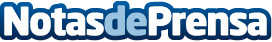 María José Rallo Del Olmo, secretaria general de transportes y movilidad, y Ángel Niño Quesada, área delegada de innovación y emprendimiento del Ayto. Madrid,  inaugurarán la cuarta edición de Tech4fleetEl IV Congreso Internacional de Tecnologías para la Gestión de Flotas prevé contar con más de 40 ponentes y al menos 300 asistentes de las principales empresas de flotas de EspañaDatos de contacto:Comunicación de Tech4Fleet638 576 423Nota de prensa publicada en: https://www.notasdeprensa.es/maria-jose-rallo-del-olmo-secretaria-general Categorias: Nacional Automovilismo Logística Eventos Industria Automotriz Innovación Tecnológica http://www.notasdeprensa.es